※申込み順で受付を確定し、開催日1週間前までに当センターより電話連絡いたします。※欠席される際はご連絡ください。どちらかに○印をしてください第1回：令和5年12月13日（水）開催（締切12月6日）どちらかに○印をしてください第2回：令和6年 1月17日（水）開催（締切 1月10日）所属施設所属施設職名職名属性属性就労移行支援事業所　障害者就業・生活支援センターその他（　　　　　　　　　　　　　　　　）ご連絡先（TEL）ご連絡先（TEL）勉強会の内容に関連して、聞きたいこと・疑問・質問等があれば、ご記入ください。勉強会へ参加するにあたり、配慮事項等必要なことがございましたらご記入ください。勉強会の内容に関連して、聞きたいこと・疑問・質問等があれば、ご記入ください。勉強会へ参加するにあたり、配慮事項等必要なことがございましたらご記入ください。勉強会の内容に関連して、聞きたいこと・疑問・質問等があれば、ご記入ください。勉強会へ参加するにあたり、配慮事項等必要なことがございましたらご記入ください。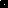 